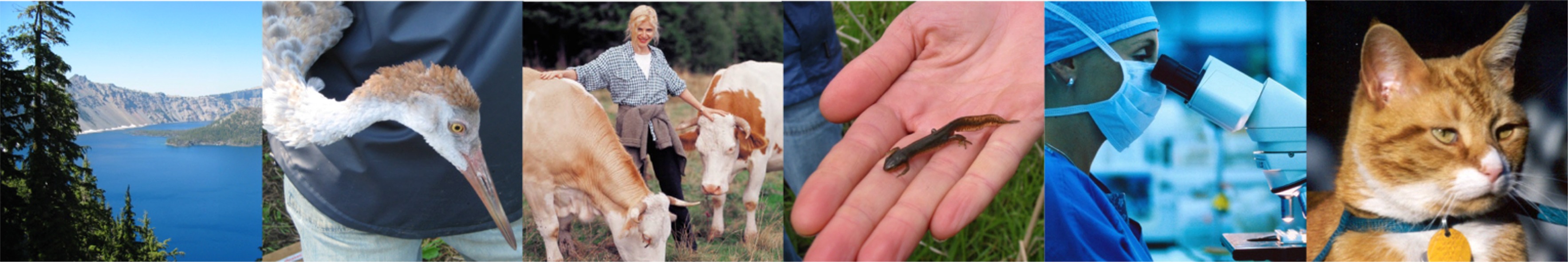 ONE WORLD,                    ONE MEDICINE,              ONE HEALTHOne Health Intellectual Exchange  Fall Monthly Discussions: Philosophy to Practical Integration ofHuman, Animal and Environmental HealthA fall monthly discussion series, sponsored by the North Carolina One Health Collaborative (NC OHC) within the NCBC Intellectual Exchange Group (IEG) Program to enhance collaborations between physicians, veterinarians, researchers and other local / global / environmental health professionals by increasing public awareness of the interconnectedness of people, animals and the environment.Meets Tuesdays, 5:30 – 7:30 p.m. at the North Carolina Biotechnology Center15 T.W. Alexander Drive Research Triangle Park, NC 27709            Directions: www.ncbiotech.org/directionsFor information on the spring, weekly One Health course options or to offer suggestions / ideas for the discussion series, contact NC OHC: nconehealth@gmail.com For Speaker Cancellation notices and additional background on One Health and the NC OHC:http://nconehealthcollaborative.weebly.com/index.htm                http://onehealtheducation.blogspot.com/ Facebook:  search ‘North Carolina One Health Collaborative’; Twitter:   @NC_OneHealth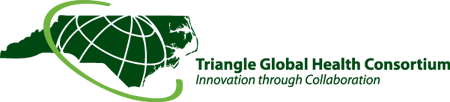 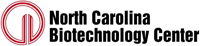 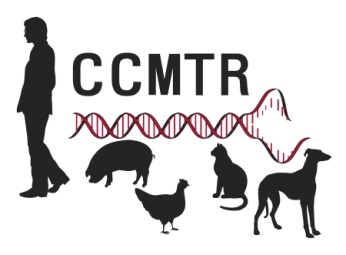 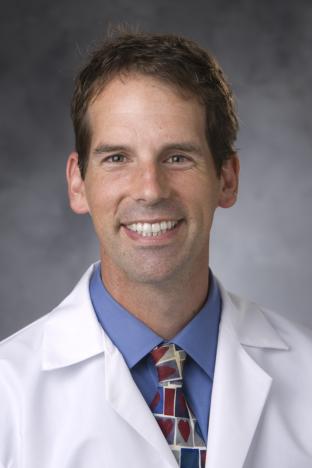 Will Eward, DVM, MDAfter completing undergraduate studies at Duke University, Dr. Eward graduated from the Auburn University College of Veterinary Medicine in 2000, fulfilling a lifelong dream.  In keeping with his plans to study comparative, interspecies medicine, he then completed an MD degree at the University of Vermont in 2006.  With thoughts of One Medicine in the forefront of his mind, he decided on a career in orthopaedic oncology.  An orthopaedic surgery residency at Duke and a surgical oncology fellowship at the University of Toronto completed the formal training.  He currently spends his time as a surgical oncologist at Duke University (people) and the Veterinary Specialty Hospital of the Carolinas (small animals)